Publicado en  el 25/11/2015 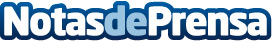 Murcia convoca a estudiantes al concurso 'Imagina una empresa diferente'Las consejerías de Desarrollo Económico y Educaci?ó y Universidades convocan la octava edición del concurso 'Imagina una Empresa Diferente', en el que ya han participado 1.480 alumnos de 165 institutosDatos de contacto:Nota de prensa publicada en: https://www.notasdeprensa.es/murcia-convoca-a-estudiantes-al-concurso Categorias: Educación Murcia Recursos humanos Universidades http://www.notasdeprensa.es